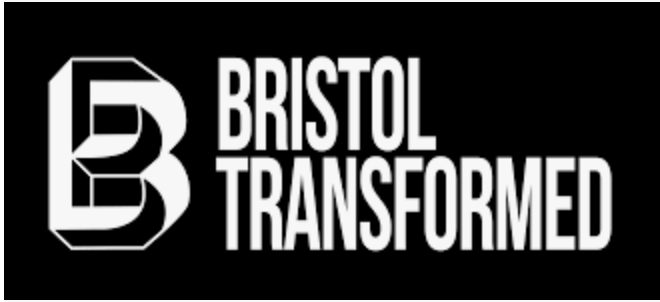 Bristol Transformed Bullying and Harrassment PolicyPurposeThe purpose of this policy is to make people aware of unacceptable behaviour and protect them from bullying and harassment when they are involved with Bristol Transformed.Bullying and harassmentBullying and harassment is behaviour that makes someone feel intimidated or offended. Harassment is unlawful under the Equality Act 2010.Examples of bullying or harassing behaviour include:spreading malicious rumoursunfair treatmentpicking on or regularly undermining someonedenying someone’s training or development opportunitiesBullying and harassment can happen:face-to-faceby letterby emailby phoneThe lawBullying itself is not against the law, but harassment is. This is when the unwanted behaviour is related to one of the following:agesexdisabilitygender reassignmentmarriage and civil partnershippregnancy and maternityracereligion or beliefsexual orientationWhat Bristol Transformed volunteers or members should do if they’re bullied or harassedVolunteers or members should see if they can sort out the problem informally first. If they cannot, they should talk to the Bristol Transformed Safeguarding and Whistleblowing Rep The current Bristol Transformed Safeguarding & Whistleblowing Rep is Toni Mayo who can be contacted via whistleblowing@bristoltransformed.co.uk.  If there is any reason why you don’t feel comfortable contacting the nominated rep you can contact another committee member directly via their personal email.  These contacts are Paul Tasman (paultasman@gmail.com), Louise Delmelge (louisejdelmege@gmail.com) or Kieran Glasssmith (kieran.glasss@gmail.com). This policy was last reviewed on 28th March 2023